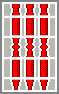 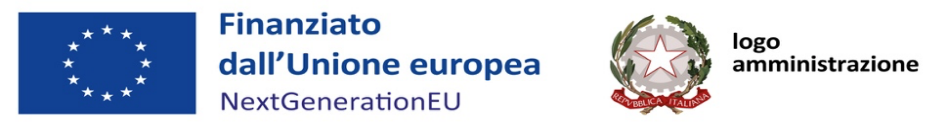 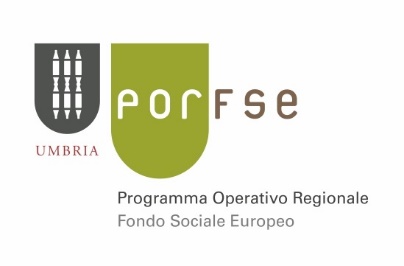 Allegato EINVITO ALLA PRESENTAZIONE DI DOMANDA DI FINANZIAMENTO DEI PERCORSI DI QUARTO ANNO DI IEFP/DUALE RIVOLTO AI SOGGETTI PRESENTI NELLA GRADUATORIA IN ESITO ALLA PROCEDURA AD EVIDENZA PUBBLICA DI CUI ALLA DETERMINAZIONE DIRIGENZIALE N. 7242 del 04/07/2023    SCHEDA SEDE CORSUALE N. __La Scheda deve essere compilata per ogni sede corsuale da inserire o modificareINDIRIZZO, RECAPITI, TITOLO D’USOIndirizzo ________________ n. __ CAP ________ Comune_______________ Provincia ______ Telefono____________ E-mail ___________________________________MQ complessivi __________Tipologia titolo d’uso*________________ Durata dal ____________________ al ___________________*Scegliere tra: proprietà, locazione, comodato, convenzioneLa sede corsuale è in possesso dei requisiti richiesti dal Dispositivo di accreditamento:	CRITERIO A.2: Capacità logistiche A.2.1: Disponibilità di una sede corsualeA.2.2: Adeguatezza dei locali ad uso ufficioA.2.3: Adeguatezza aule/ laboratoriA.2.4: Disponibilità dei servizi di supporto A.2.5 a): Adeguatezza tecnologica a fini didatticiA.2.5 b): Adeguatezza tecnologica a fini gestionaliDESCRIZIONE LOCALI DELLA SEDE CORSUALEPer sede corsuale si intende un presidio logistico per l’erogazione delle attività 	formative costituito da:-	almeno un’aula didattica, -	almeno un laboratorio informatico; -	almeno un locale ad uso ufficio-	servizi di supporto(si specifica che aula e laboratorio possono anche coincidere).TAB. N. 3 -  REQUISITI STRUTTURALIOgni riga corrisponde ad un solo locale. * Per Tipologia locali si intende: Uffici, Sale di attesa/accoglienza, Aule, Laboratori ad uso informatico, Servizi Igienico-sanitario, Servizi di supporto (sala fotocopie, biblioteca-mediateca, didateca, ecc), spazio per attività motorie (solo nel caso di Formazione inziale a Obbligo di istruzione), altro.** Inserire n. di postazioni per le aule e i laboratori informatici.TAB. N. 4 - ATTREZZATURE TECNOLOGICHE ED INFORAMTICHE CONFORMI ALLA NORMTIVA DI PRODOTTO*** Descrivere le attrezzature didattiche, informatiche e gestionali di cui è dotata la sede corsuale, rispettando quanto previsto dagli indicatori A.2.4, A.2.5.a), A.2.5.b) del Dispositivo di accreditamento: Lavagna a fogli mobili o fissa Videoproiettore, LIM, PC, Stampanti, Fotocopiatrice, Internet, software gestionale ecc.Per almeno un ufficio: 1 PC, 1 software gestionale per l’erogazione delle attività formative, 1 fotocopiatrice, 1 stampantePer almeno una aula: 1 lavagna luminosa o videoproiettori o LIM e 1 lavagna a fogli mobili o fissa altro tipo.Per almeno un laboratorio informatico se ad uso generico 8 PC, 2 Stampanti e collegamento Internet, se ad uso specialistico 16 PC, 2 Stampanti e collegamento Internet.Ripetere per ulteriori sedi corsuali.Il Legale Rappresentante(Si ricorda che il documento può essere firmato digitalmente oppure con firma autografa corredata dal documento di identità del firmatario)Numero progressivoTipologia locali*Mq. N. Postazioni**Solo nel caso di laboratorio informatico specificare se ad uso generico o specialistico123N. (quantità)Tipologia attrezzature***Tipologia titolo d’usoScegliere tra: proprietà, locazione/noleggio, comodato, leasing, convenzione.Durata del titolo d’uso Dal (gg.m.anno)Durata del titolo d’usoAl (gg.m.anno)SUB - CRITERIO A.2: CAPACITA’ LOGISTICHEREQUISITI IN MATERIA DI SICUREZZA RICHIESTI PER OGNI SEDE CORSUALESUB - CRITERIO A.2: CAPACITA’ LOGISTICHEREQUISITI IN MATERIA DI SICUREZZA RICHIESTI PER OGNI SEDE CORSUALESUB - CRITERIO A.2: CAPACITA’ LOGISTICHEREQUISITI IN MATERIA DI SICUREZZA RICHIESTI PER OGNI SEDE CORSUALEDocumentoData di rilascioDocumento di valutazione dei rischi (ai sensi degli Art. 28 e 29 del D. Lgs. 81/08 e s.m.i.) e organigramma della sicurezza.□ Documento attestante la designazione del Responsabile del servizio di prevenzione e protezione dai rischi interno o esterno (ai sensi dell’art. 17 lettera b e dell’art. 31 c.3 del D. Lgs. 81/08 e s.m.i.).In alternativa, solo nei casi previsti nell’All. II del D. Lgs. 81/08 e s.m.i.:□ Documento attestante lo svolgimento diretto da parte del datore di lavoro dei compiti di prevenzione e protezione dei rischi (ai sensi dell’art. 34 del D. Lgs 81/08 e s.m.i.).Documento attestante l’eventuale nomina degli Addetti al servizio di prevenzione e protezione (ai sensi dell’art. 31 del D. Lgs 81/08 e s.m.i), laddove applicabile.Documento attestante la nomina del medico competente per l’effettuazione della sorveglianza sanitaria (ai sensi dell’art.18 del D. Lgs 81/08 e s.m.i.), laddove applicabile.Documento attestante la designazione dei lavoratori incaricati dell’attuazione delle misure di prevenzione incendi e lotta antincendio, di evacuazione dei luoghi di lavoro in caso di pericolo grave e immediato, di salvataggio, di primo soccorso e, comunque di gestione delle emergenze ai sensi dell’art. 18 punto b del D.Lgs. 81/08 e s.m.i.), laddove applicabile.Documento attestante l’avvenuta elezione o designazione del rappresentante dei lavoratori (ai sensi dell’art. 47 del D.Lgs. 81/08 e s.m.i.) e relativi obblighi di comunicazione, laddove applicabile.DocumentoData di rilascio Certificato di agibilità rilasciato dal Comune, sentito il parere dell’Azienda sanitaria regionale competente per territorio anche in relazione alla idoneità igienico-sanitaria per la rispondenza ad uso didattico dei locali e all’accessibilità dei locali pubblici e privatiOppure in alternativa, nel caso in cui non sia presente nell’agibilità il suddetto parere dell’Azienda sanitaria regionale (sono obbligatori entrambe i documenti):  Certificato di agibilità rilasciato dal Comune;  Parere sulla idoneità igienico-sanitaria per la rispondenza ad uso   didattico dei locali rilasciato dal Servizio competente dell’Azienda sanitaria regionale competente o, nelle more del rilascio, perizia tecnica giurata.Il parere della dell’Azienda sanitaria regionale deve riferirsi:all’intera dotazione strutturale della sede corsuale e non solo a parte di essa (singoli locali o piani, servizi, ecc.);specificamente alla sede corsuale e non all’intero edificiog)Certificazione rilasciata dal tecnico abilitato che l’edificio è stato costruito rispettando tutte le condizioni di sicurezza ed eliminazione delle barriere architettoniche previste dalle vigenti disposizioni.Certificato di prevenzione incendi (CPI) in corso di validità, per le attività soggette al controllo dei vigili del fuoco, ove previsto.Dichiarazione di conformità degli impianti tecnologici (es. elettrici, idraulici, igienico-sanitari, illuminazione ordinaria e di emergenza, ecc.) rilasciata dalla ditta installatrice e relativi contratti di manutenzione ordinaria, secondo le normative vigenti.(Descrivere nelle righe sottostanti le tipologie di documento in possesso e la data di rilascio più recente)Dichiarazione di conformità degli impianti tecnologici (es. elettrici, idraulici, igienico-sanitari, illuminazione ordinaria e di emergenza, ecc.) rilasciata dalla ditta installatrice e relativi contratti di manutenzione ordinaria, secondo le normative vigenti.(Descrivere nelle righe sottostanti le tipologie di documento in possesso e la data di rilascio più recente)Descrivere la tipologia di documentoData di rilascioDocumentoData di rilascioDenuncia dell’impianto di terra e/o dei dispositivi contro le scariche atmosferiche all’autorità competenze di vigilanza. Verbale di verifica periodica dell’impianto di terra e/o dei dispositivi contro le scariche atmosferiche rilasciato dal Soggetto abilitato a norma di legge.Verbale di verifica periodica degli impianti ascensori, ove presenti, da parte di un Soggetto abilitato a norma di legge.(Inserire la data dell’ultimo verbale di verifica periodica).Contratto di manutenzione per i mezzi di estinzione fissi e portatili stipulato con ditta autorizzata.